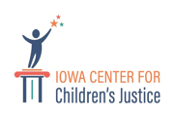 Child-focused Mediation Inquiry FormDate    ________________Continued on next pagePlease submit this form by email to diane@iaccj.org.  Parent 1Parent 2Legal name of each parent including prior names usedLegal name of current spouse including prior namesResidence address Best way to contact(phone # or email address)Name of attorneyIs there a no-contact or protective order?  Type of case modification, divorce, custody, guardianship Are there any property, debt, alimony or other issues involved?  Children’s agesChild(ren) to be included in mediation?  Next court date or other deadlineOther important information